元朗商會小學校友會入會申請表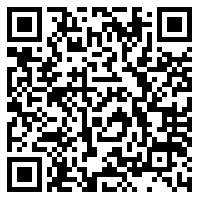 